Lesson 56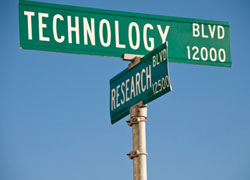 Planner:  Group Technology Project/ Presentation PlanningObjective: I can work collaboratively to explore and create a project about a recent Technology.I can share the information I researched with my partners.I can create an effective Power Point in collaboration with my TeamStandards: Creativity and Innovation: Students demonstrate creative thinking, construct knowledge, and develop innovative products and processes using technology.Communication and Collaboration: Students use digital media and environments to communicate and work collaboratively, including at a distance, to support individual learning and contribute to the learning of others.Research and Information Fluency: Students apply digital tools to gather, evaluate, and use information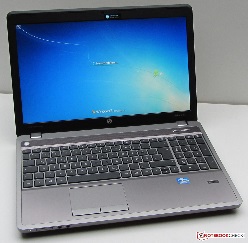                         WARM UP                         KEYBOARD 10 MINUTESActivity 1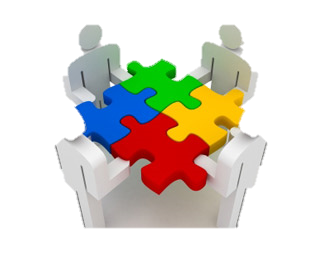 Prepare the presentationRemember to include all group members in the planning, creation, and presentation to the class.We will start presentations on Friday or TuesdayRemember the Requirements &Rubric!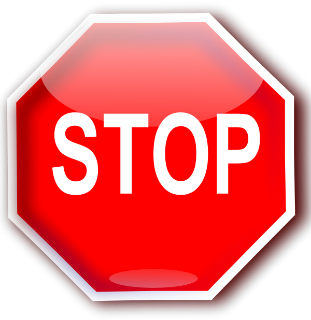 10 minutes before the end of class.  Return to your assigned seats.  Complete the Journal Entry.Activity 2Log on and complete: 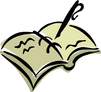 Journal Week 16Entry 40/How am I Involved? /Date	In a complete paragraph of at least 5 sentences, tell about what you have done to help prepare the presentation.  Do you feel your group has fairly included you in the presentation?  Are you making positive contributions?Lesson 57Planner:  Group Technology Project/ Presentation PlanningObjective: I can work collaboratively to explore and create a project about a recent Technology.I can share the information I researched with my partners.I can create an effective Power Point in collaboration with my TeamStandards: Creativity and Innovation: Students demonstrate creative thinking, construct knowledge, and develop innovative products and processes using technology.Communication and Collaboration: Students use digital media and environments to communicate and work collaboratively, including at a distance, to support individual learning and contribute to the learning of others.Research and Information Fluency: Students apply digital tools to gather, evaluate, and use informationWARM UPKEYBOARD 10 MINUTESActivity 1Complete your presentations.Practice the presentationConsider questions that may be asked after the presentationBe prepared!Review the RubricRemember, all team members must participate in the presentation.All Team members must be able to answer questions about the Technology researched.Activity 2Journal EEntry #41/ Project Slogan/DateHave your team create a “slogan” about the technology you will present.Key the slogan into the Journal Entry. Explain why you made it.Think advertisements: Design your own: do not use one from the technologyAt the bell, you will share…Example: Where will your future lead?   